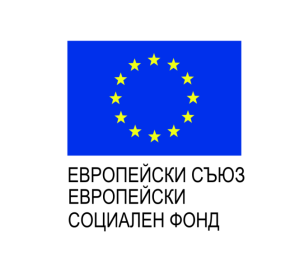 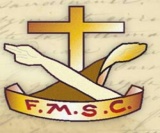 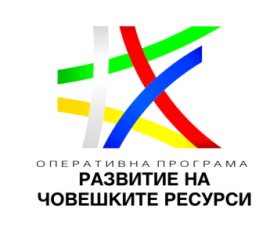 ДМО ”ФМСИ”ДЕКЛАРАЦИЯкъм заявление № ............./......................  г.            Долуподписаният/.................................................................................................ЕГН ....................................................лична карта №............................................издадена от МВР ...................................... на ........................................................ДЕКЛАРИРАМ:Съгласен/а съм личните ми данни, които предоставям, във  връзка с кандидатстване  за включване в Проект  BG05M90P001-2.089, „Нов център за социално включване и развитие, социална рехабилитация и интеграция в общността”, Договор № BG05M9OP001 – 2.089-0001- C01, процедура МИГ – МП02/ИП3 - Повишаване на достъпа до услуги, които са на достъпна цена, устойчиви и високо качествени, включително здравни исоциални услуги от общ интерес, приоритетна ос “Намаляване на бедността и насърчаване на социалното включване“, да се съхраняват и обработват, съгласно изискванията на Закона за защита на личните данни.Запознат/а съм с:целта и средствата на обработка на личните ми данни;доброволния характер на обработка на личните ми данни и последиците от отказа запредоставянето им;правото на достъп и на коригиране на събраните данни;Дата:.....................................                                             ДЕКЛАРАТОР:.......................................